PAR LE COLLEGE :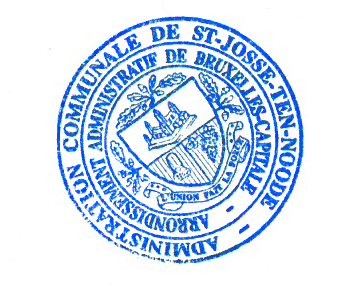 VANWEGE HET COLLEGE :	Le Secrétaire,					Le Bourgmestre,	De Secretaris,					De Burgemeester,	Patrick Neve 					Emir Kir AVIS D’ENQUETE PUBLIQUEAFFICHAGEA afficher au plus tard le  jeudi 28 avril 2022Nombre d’affiches : 3 en français et  3 néerlandaisEmplacements :Document à renvoyer complété et signé au service Urbanisme/Environnement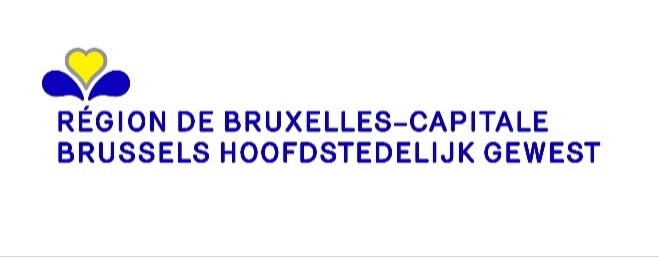 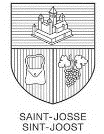 Commune de SAINT-JOSSE-TEN-NOODEGEMEENTE SINT-JOOST-TEN-NodeAVIS D’ENQUÊTE PUBLIQUEDemande de permis d'urbanismeLe projet suivant est soumis à enquête publique :- Adresse du bien : Rue de la Poste 53  - Identité du demandeur :    Commune de Saint-Josse-ten-Noode , Avenue de l'Astronomie 13  à 1210 Saint-Josse-ten-NoodeNature de l’activité principale : Réaménager complètement l'ensemble du parcZone : en zones de parcs, zones d'équipement d'intérêt collectif ou de service public, zones d'habitation à prédominance résidentielle Motifs principaux de l’enquête : dérogation à l'art.13 du titre I du RRU (maintien d'une surface perméable)  application de la prescription générale  0.3. du PRAS (actes et travaux dans les zones d'espaces verts, publics ou privés)  application de la prescription générale  0.6. du PRAS (actes et travaux portant atteinte aux intérieurs d'îlots)  application de la prescription générale  0.12. du PRAS (modification (totale ou partielle) de l'utilisation ou de la destination d'un logement ou démolition d'un logement)  application de la prescription particulière 1.5.2° du PRAS (modifications des caractéristiques urbanistiques des constructions)  Art. 188/7 MPP à la demande d'un PRAS, d'un RRU, d'un PPAS, d'un RCU  Art. 126§11 Dérogation à un PPAS  L’enquête se déroule : à partir du 02/05/2022 et jusqu’au 16/05/2022 inclusLe dossier est consultable : - à l’administration communale, où des renseignements ou explications techniques peuvent être obtenus :à l’adresse suivante : Service de l’Urbanisme, avenue de l’Astronomie 12 (3ème étage)du lundi au vendredi : entre 8 heures 30 et 13 heuresle mardi entre 16 heures et 20 heures, sur rendez-vous- sur le site https://openpermits.brussels/Les observations et réclamations peuvent être formulées durant la période d’enquête précisée ci-dessus, soit :- Par écrit, à l’attention de : Collège des Bourgmestre et Echevinsà l’adresse mail : urbanisme@sjtn.brussels à l’adresse postale : 13, avenue de l’Astronomie, à 1210 Bruxelles- Oralement, auprès de l’administration communale identifiée ci-dessus, qui se chargera de les retranscrire et d’en délivrer gratuitement une copie au déclarant.  Toute personne peut, dans ses observations ou réclamations, demander à être entendue par la commission de concertation qui se tiendra le vendredi 20 mai 2022, à partir de 9 heures, avenue de l’Astronomie n°13, à 1210 Bruxelles. L'ordre de passage du dossier en commission de concertation figure sur le site internet de la commune ou est disponible, sur demande, au service communal de l'urbanisme 15 jours avant la séance de la commission. Fait à Saint-Josse-ten-Noode, le 20/04/2022BERICHT VAN OPENBAAR ONDERZOEKAanvraag om stedenbouwkundige vergunningHet volgende project is onderworpen aan een openbaar onderzoek:- Adres van het goed: Poststraat 53  - Identiteit van de aanvrager:    Gemeente Sint-Joost-ten-Node , Sterrenkundelaan 13  te 1210 Sint-Joost-ten-NodeAard van de hoofdactiviteit: Volledig herinrichten van het park.Zone: in parkgebieden, gebied voor voorzieningen van collectief belang of van openbare diensten, woongebieden met residentieel karakter Hoofdredenen van het onderzoek: afwijking op art.13 van titel I van de GSV (behoud van een doorlaatbare oppervlakte) toepassing van het algemeen voorschrift 0.3. van het GBP (Handelingen en werken in openbare of private groengebieden) toepassing van het algemeen voorschrift 0.6. van het GBP (handelingen en werken die het binnenterrein van huizenblokken aantasten) toepassing van het algemeen voorschrift 0.12. van het GBP (volledige of gedeeltelijke wijziging van het gebruik of bestemming van een woning of afbraak van een woning) toepassing van het bijzonder voorschrift 1.5.2° van het GBP (wijzigingen van het stedenbouwkundig karakter van de bouwwerken) Art. 188/7 SRO op vraag van GBP, GSV, BBP of een GemSV Art. 126§11 Afwijking op een BBP Het onderzoek loopt: van 02/05/2022 en tot en met 16/05/2022Het dossier ligt ook ter inzage:- bij het gemeentebestuur waar technische inlichtingen of uitleg kunnen (kan) worden verkregen:op het volgende adres: dienst Stedenbouw, 3de verdieping, Sterrenkundelaan, nr 12van maandag tot vrijdag: tussen 08.30 en 13.00 uurop dinsdag tussen 16.00 uur en 20.00 uur, na afspraak - op de website https://openpermits.brussels/Opmerkingen en klachten kunnen worden geformuleerd tijdens bovenvermelde periode van het onderzoek, ofwel:- Schriftelijk, ter attentie van: het College van Burgemeester en Schepenenop het e-mailadres: urbanisme@sjtn.brussels op het postadres: Sterrenkundelaan, 13, te 1210 Brussel- Mondeling, bij bovenvermeld gemeentebestuur, dat de opmerkingen en klachten overschrijft en een kopie daarvan gratis overhandigt aan de aangever. Eender wie kan in zijn opmerkingen of klachten vragen om te worden gehoord door de overlegcommissie die samenkomt op vrijdag 20 mei 2022 vanaf 09.00 uur, Sterrenkundelaan, 13, te 1210 Brussel. De volgorde van behandeling van het dossier in de overlegcommissie wordt aangekondigd op de website van de gemeente of is 15 dagen voor de zitting van de commissie op aanvraag beschikbaar op de gemeentelijke dienst voor stedenbouw. Opgemaakt te Sint-Joost-ten-Node, op 20/04/2022Sur le bien,   Rue de la Poste 53  
 LocalisationAngle rue de la Poste / rue Saint-FrançoisLocalisationAngle rue de l'Ascension / rue de la PosteLocalisation